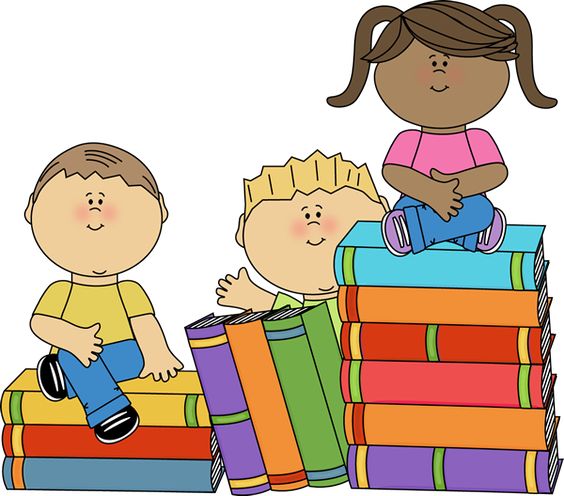 TIMOTHY HOUSEDWIGHT SCHOOLSUMMER READING 2017Kindergarten into First GradeReading over the summer reinforces reading skills and encourages children to become life-long learners.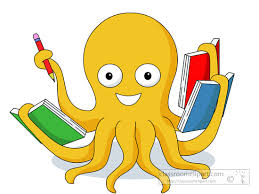 Dear Parents,Reading books aloud with children stimulates their imagination and expands their understanding of the world. It helps them develop language and listening skills and prepares them to understand the written word.In order to foster a love of reading in our first graders, it is important that they listen to stories read to them as well as reading independently both new and familiar texts.In order to maintain the skills they have developed in kindergarten, and to prepare them for first grade, students should be reading as much as possible during the summer—at least 10-20 minutes every day. Attached, you will find a book review sheet. Over the summer, each student should complete at least four book reviews documenting some of the books he or she is reading. These should be submitted to the student’s first grade teachers at the start of the school year.Attached is our suggested summer reading list. Please note that many of the titles below are part of a series or by well-known authors of children’s books. You are encouraged to explore these additional titles by using the resources listed on the last page of this list.Recommended reading:Picture Books:Ada Twist, Scientist by Andrea BeattyAirport Book by Lisa BrownAre We There Yet? By Dan SantatExtra Yarn by Mac Barnett Flora and the Flamingo by Molly IdleHow Rocket Learned to Read by Tad HillIf You Give a Mouse a Cookie by Laura Joffe NumeroffJourney by Adam BeckerLeave Me Alone!  by Vera BrosgolLittle Pea by Amy Krouse RosenthalMy Rhinoceros by Jon AgeeSchool’s First Day of School by Adam RexThis Is Not My Hat by Jon Klassen	Visitor for Bear by Bonny BeckerYou Will Be My Friend! By Peter BrownElephant and Piggie by Mo Willems (series)Early Chapter Books:  (most of these are series)Danny and the Dinosaur by Syd HoffFly Guy by Ted ArnoldFrog and Toad by Arnold LobelGo, Otto, Go by David MilgrimHenry and Mudge by Cynthia RylantLittle Mouse by Jeff SmithTeacher favorites:Chrysanthemum by Kevin HenkesClick, Clack, Moo by Doreen CroninHarold and the Purple Crayon by Crockett JohnsonHorton Hatches the Egg by Dr. SeussMiss Nelson is Missing by Harry AllardStrega Nona by Tomie dePaolaSylvester and the Magic Pebble by William SteigGreen Eggs and Ham by Dr. SeussBooks by Eric Carle, Maurice Sendak, and Bill MartinInformational/Nonfiction Book Suggestions:Among a Thousand Fireflies by Helen FrostAnimals by the Numbers by Steve JenkinsBeetle Book by Steve JenkinsBlizzard by John RoccoCircle by Jeannie BakerDesert Giant by Barbara BashEating the Alphabet by Lois EhlertMoon Book by Gail GibbonsNeighborhood Sharks by Katherine RoyOcean Animals from Head to Tail by Stacey RoderickOtters Love to Play by Jonathan LondonA Rock Is Lively by Dianna Hutts AstonThe Secret Subway by Shana CoreyWhen Green Becomes Tomatoes by Julie Fogliano You Never Heard of Casey Stengel?  by Jonah WinterFeel free to explore additional books that are not on the list provided.ADDITIONAL RESOURCES:  Books can be purchased at:Bank Street College Book Store2780 Broadway (between 107th and 108th Street)Book Culture on Columbus450 Columbus Avenue (between 81st and 82nd Street)Barnes & Noble BookstoreMost Locations  Books can be borrowed from the New York Public Library (www.nypl.org)Summer Book ReviewAfter reading or listening to a book, complete the review below.Book Title_________________________________________________________Author____________________________________________________________Illustrator__________________________________________________________I give this book (circle one):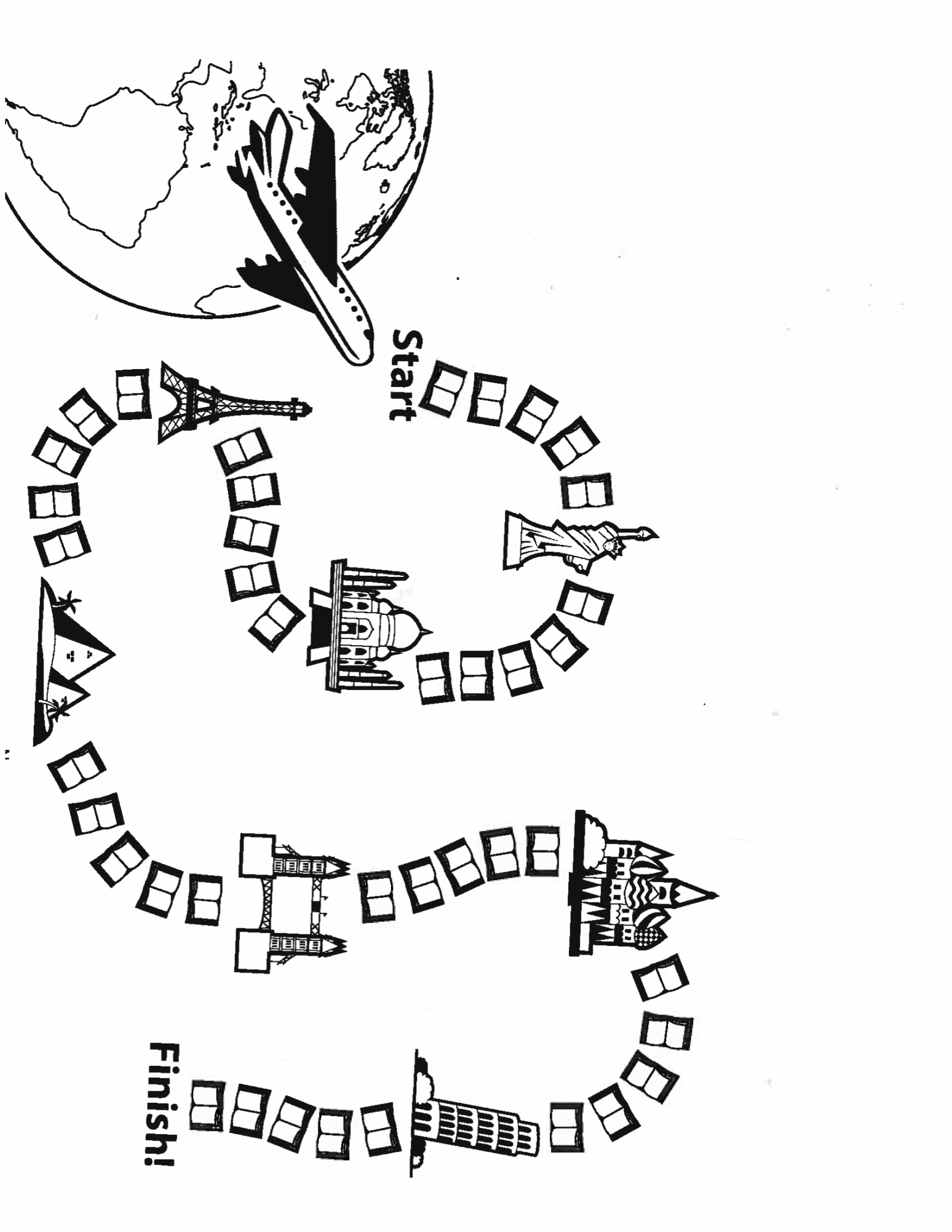 BOOKS I’VE READ:			Name							One Star (Not that interesting)Two Stars (Somewhat Interesting)Three Stars (Very Interesting)